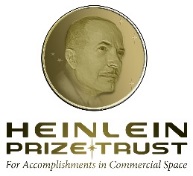 FOR IMMEDIATE RELEASEContact:  Diane Smiroldo, 703.819.1963; diane@smiroldocommunications.com	FRIDAY, APRIL 15: MEDIA PREVIEW DAY AT USA SCIENCE & ENGINEERING FESTIVAL  Visit Booth 6217: Take Selfies with Space Suit, Meet an AstronautWashington DC, Wednesday, April 13, 2016 — Take a selfie with a space suit that's actually flown in space! Meet an astronaut. See an authentic astronaut helmet. Touch a moon rock. Learn about Mars and asteroids. Fun free stuff and more at the Heinlein Prize Trust Booth #6217 at the USA Science & Engineering Festival Expo, April 15-17, 2016 at the Walter E. Washington Convention Center. Media preview day is Friday, April 15, from 9:00 a.m. to 3 pm. Visit Booth #6217. Space experts are available for interviews throughout the Festival. The Heinlein Prize Trust’s Have Space Suit – Will Travel exhibit will be on display at the Festival. NASA Administrator, Charles Bolden’s, space suit is part of the exhibit along with the suit worn by astronaut Peggy Whitson. Astronaut Don Thomas will be onsite on Saturday and Sunday to share his experiences in space, what it was like to wear a space suit and answer questions. Space expert, Art Dula, Trustee for the Heinlein Prize Trust, will be on hand to talk about mining asteroids and advancements in commercial space. Designed to inspire the next generation of innovators, the USA Science & Engineering Festival is a free, family-friendly expo that allows kids and adults to participate in more than 3,000 hands-on activities and attend stage performances. Science celebrities, explorers, astronauts, athletes, musicians, and experts in fields like robotics, genomics, medicine, paleontology and cryogenics will be onsite. The Festival is the nation’s largest science event and was developed to ignite the next generation’s interest in considering careers in science and engineering.  ABOUT THE HEINLEIN PRIZE TRUSTThe Heinlein Prize® honors the memory of Robert A. Heinlein™, a renowned Americanauthor. The purpose of the Heinlein Prize® is to encourage and reward progress in commercial space activities that advances Robert and his wife Virginia’s dream of humanity’s future in space. Efforts include The Heinlein Prize® for Accomplishments in Commercial Space Activities, The Microgravity Research Competition, The Heinlein Commercial Space Activity Prize, Have Space Suit – Will Travel exhibit, and The “Flight Into the Future” international contests. For more information, visit Heinlein Prize Trust. Follow HPT on Facebook and Twitter. 